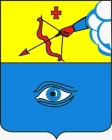 ПОСТАНОВЛЕНИЕ__13.09.2022__                                                                                         № __17/47__ г. ГлазовОб изменении условий Концессионного соглашения в отношении объектов централизованных систем холодного водоснабжения и водоотведения муниципального образования «Город Глазов» Удмуртской Республики от 20 мая 2019 года № АБ-434/135            В соответствии с Гражданским кодексом, Федеральным законом от  06.10.2003 № 131-ФЗ «Об общих принципах организации местного самоуправления в Российской Федерации»,  Федеральным законом от 21.07.2005 № 115-ФЗ «О концессионных соглашениях», Положением «О порядке управления и распоряжения муниципальным имуществом города Глазова»,  утвержденным решением Глазовской городской Думы от 26.04.2006 № 120, руководствуясь Уставом муниципального образования «Город Глазов»,П О С Т А Н О В Л Я Ю:1. Изменить условия Концессионного соглашения в отношении объектов централизованных систем холодного водоснабжения и водоотведения муниципального образования «Город Глазов» Удмуртской Республики от 20 мая 2019 года № АБ-434/135 в соответствии  с Приложением к настоящему постановлению.2. Настоящее постановление подлежит официальному опубликованию в средствах массовой информации.3. Контроль за исполнением настоящего постановления возложить на  заместителя Главы Администрации города Глазова по вопросам строительства, архитектуры и жилищно-коммунального хозяйства С.К. Блинова.Приложение  к постановлениюАдминистрации города Глазоваот   _13.09.2022 г. № __17/47_Изменения в условия Концессионного соглашения в отношении объектов централизованных систем холодного водоснабжения и водоотведения муниципального образования «Город Глазов» Удмуртской Республики от 20 мая 2019 года № АБ-434/135в приложении 2 к Концессионному соглашению от 20 мая 2019 года № АБ-434/135: в разделе «Незавершенное строительство другие объекты» исключить строки:приложение 2.1 к Концессионному соглашению от 20 мая 2019 года № АБ-434/135 изложить в новой редакции согласно приложению 1 к изменениям в условия Концессионного соглашения в отношении объектов централизованных систем холодного водоснабжения и водоотведения муниципального образования «Город Глазов» Удмуртской Республики от 20 мая 2019 года № АБ-434/135.3) приложение 3 к Концессионному соглашению от 20 мая 2019 года № АБ-434/135 изложить в новой редакции согласно приложению 2 к изменениям в условия Концессионного соглашения в отношении объектов централизованных систем холодного водоснабжения и водоотведения муниципального образования «Город Глазов» Удмуртской Республики от 20 мая 2019 года № АБ-434/135.В Приложении 7 к Концессионному соглашению от 20 мая 2019 года № АБ-434/135, в таблице 3: «Плановая мощность объектов централизованной системы холодного водоснабжения», в строке 18 «Задача 18 «Строительство участка Ультрафиолетового обеззараживания на водозаборе «Солдырь», в столбце: «срок выполнения, в т.ч.: работы по строительству и реконструкции», слова «2023» заменить словами «2022-2023».Администрация муниципального образования «Город Глазов» (Администрация города Глазова) «Глазкар» муниципал кылдытэтлэн Администрациез(Глазкарлэн Администрациез)Глава города ГлазоваС.Н. Коновалов№ п/пНаименование
мероприятийОбоснование необходимости
(цель реализации)Описание и место расположения
объектаОсновные технические характеристикиОсновные технические характеристикиОсновные технические характеристики№ п/пНаименование
мероприятийОбоснование необходимости
(цель реализации)Описание и место расположения
объектаНаименование показателя (мощность, протяженность, диаметр и т.п.)Кол-воЕд.изм.12345674Дооборудов.системы телеметрии КНС (ПИР)автоматизация  контроля и управления технологическими процессами.
- снижение затрат на обслуживание и персонал.
- оперативное реагирование на изменения в работе системы и аварии.Удмуртская Республика, г.Глазов.н/д1шт.5Строительство водопровода от ВНС № 9 до мкр-на "Юго-Западный" (ПИР)Обеспечение питьевой водой жилых кварталов г. Глазова, не охваченных централизованным водоснабжениемУдмуртская Республика, г.Глазов, от ВНС № 9 до мкр-на "Юго-Западный"Ду 1502,5км5Строительство водопровода от ВНС № 9 до мкр-на "Юго-Западный" (ПИР)Обеспечение питьевой водой жилых кварталов г. Глазова, не охваченных централизованным водоснабжениемУдмуртская Республика, г.Глазов, от ВНС № 9 до мкр-на "Юго-Западный"Ду 1001,5км6Строительство канализационных сетей мкр."Юго-Западный"  (ПИР)развитие централизованной системы водоотведения г. Глазова для абонентов.Удмуртская Республика, г.Глазов, мкр-н "Юго-Западный"Ду 1502,22км6Строительство канализационных сетей мкр."Юго-Западный"  (ПИР)развитие централизованной системы водоотведения г. Глазова для абонентов.Удмуртская Республика, г.Глазов, мкр-н "Юго-Западный"Ду 1000,21км7Реконструкция аэротенков по схеме нитрификации и денитрификации и замена воздуходувного оборудования (ПИР)Повышение производительности, эффективности технологических процессов, уменьшение эксплуатационных затратУдмуртская Республика, г.Глазов, ул.Белова, д.7, очистные сооружения.34 500 м3/сут1шт9Строительство площадки для размещения избыточного ила с внедрением технологии компостирования (ПИР)предупреждение возникновения и распространения инфекционных заболеваний, снижение негативного воздействия на состояние окружающей среды, смягчению последствий чрезвычайных ситуаций на централизованной системе водоотведения.Удмуртская Республика, г.Глазов, ул.Белова, д.7, очистные сооружения.н/д33,6км2